Приложение 2Модели машинки                                                                                                                                    Трасса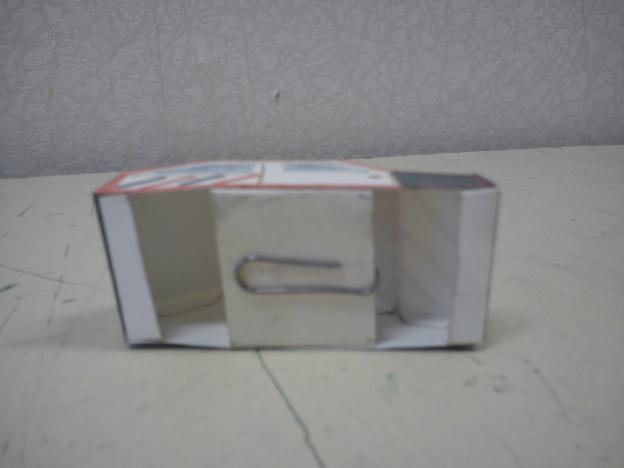 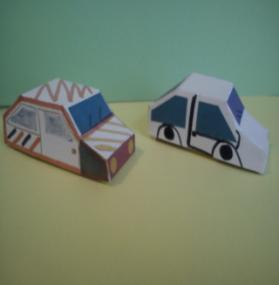 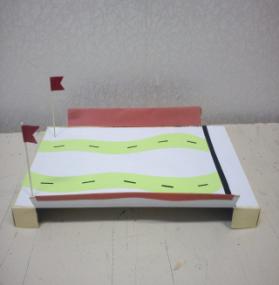 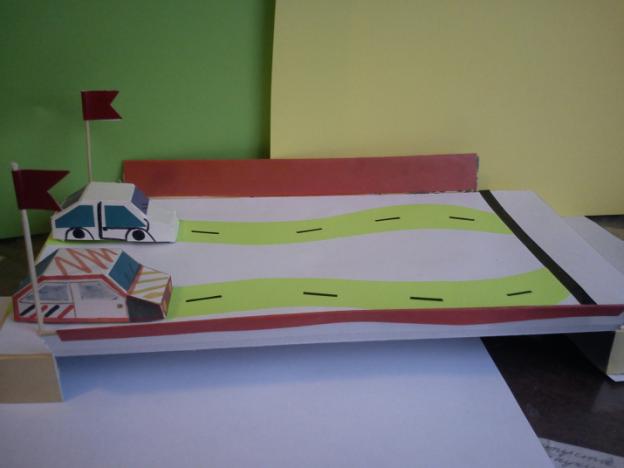 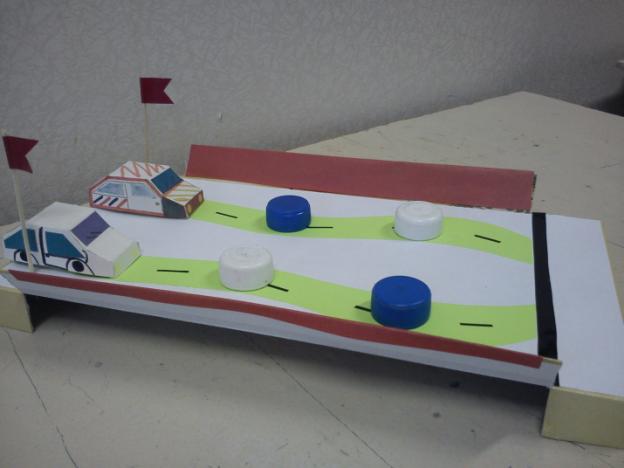 